ИЗВЕШТАЈ СА РЕПУБЛИЧКОГ ТАКМИЧЕЊА У АТЛЕТИЦИПосле серије такмичења квалификационог ранга за Републичко првенство у атлетици пласирале су се две ученице наше школе.Сања Марић је у трци на 800м заузела  1. место и освојила златну медаљу  ( ученица 1-3).Марија Мркела је у трци на 400м освојила 3. место и бронзану медаљу  ( ученица 2-2).Такмичење је одржано 16. маја у Краљеву са почетком у  10,00 часова а завршено је после 17,00 часова. Температура је константно била око 30 степени. Девојке су и поред свих својих обавеза према клубу ипак смогле снагу  и издржале јуначки све напоре који су их притискали. Својски су се трудиле и најпоштеније репрезентовале ЕТШ,,Паја Маргановић“. Освојене су две медаље и по томе смо најуспешнија средња школа у Банату.Као њихов ментор могу само да им се захвалим на залагању и достојном репрезентовању наше школе.Професор: Љупчо Цветкоски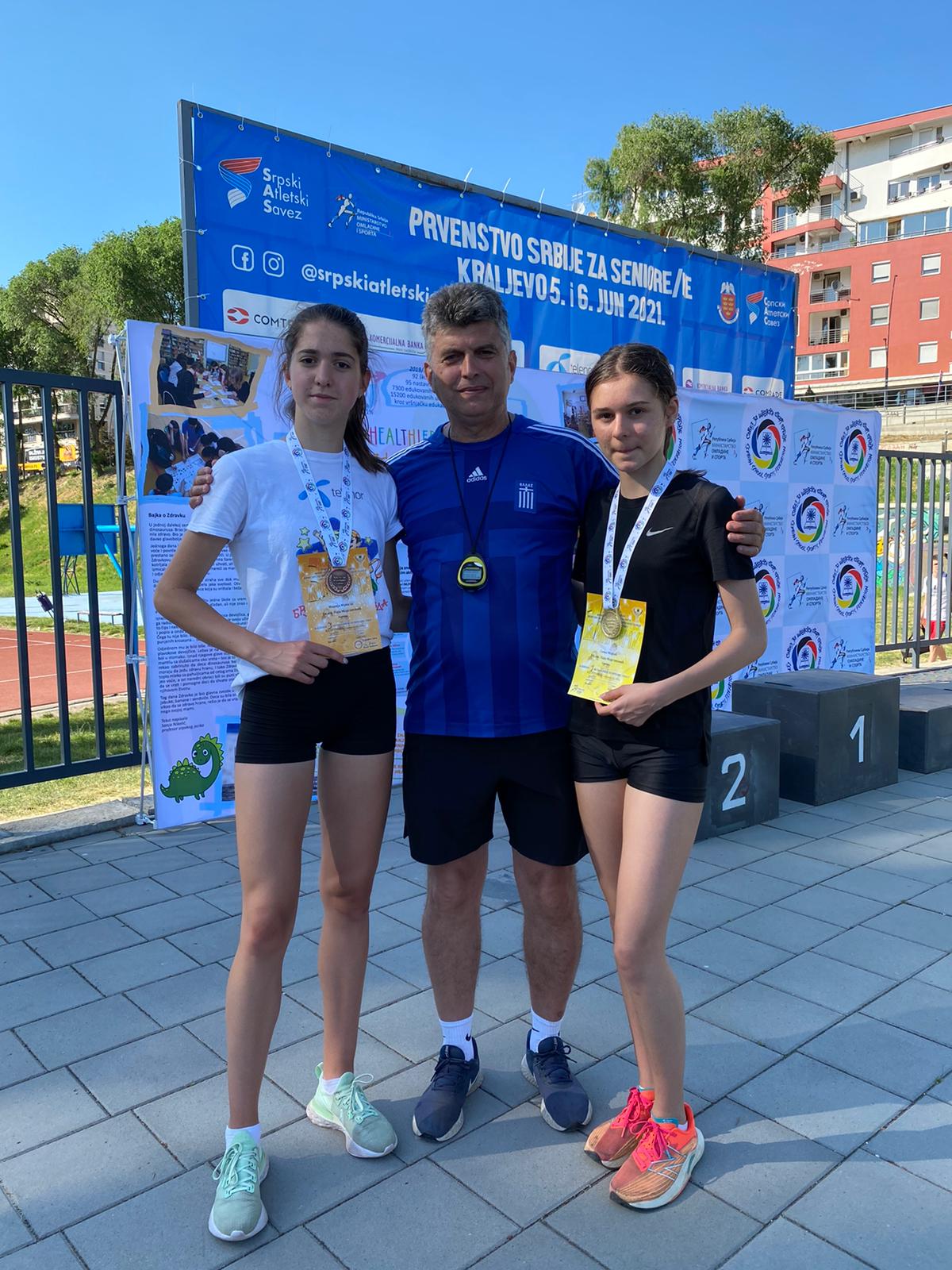 